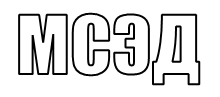 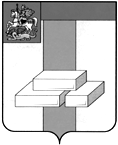                                              АДМИНИСТРАЦИЯ                          ГОРОДСКОГО ОКРУГА ДОМОДЕДОВОМОСКОВСКОЙ ОБЛАСТИКОМИТЕТ ПО УПРАВЛЕНИЮ ИМУЩЕСТВОМпл.30-летия Победы, д.1, микрорайон Центральный,  г.Домодедово,  Московская область, 142000,    Тел. (495)276-05-49, (496)79-24-139 E-mail:kui@domod.ru ИНН 5009027119, КПП 500901001___________  № __________	Уважаемая Юлия Александровна!Прошу Вас напечатать в ближайшем выпуске газеты «» следующее объявление:ИТОГИ АУКЦИОНА!Комитет по управлению имуществом Администрации городского округа Домодедово сообщает о том, что 28.01.2020 Комитетом по конкурентной политике Московской области подведен итог открытого аукциона в электронной форме на право заключения договора аренды земельного участка, государственная собственность на который не разграничена, расположенного на территории городского округа Домодедово (1 лот) АЗЭ-ДО/19-1856:Лот № 1: Наименование Объекта (лота) аукциона в электронной форме: земельный участок. Категория земель: земли населенных пунктов. Разрешенное использование: объекты придорожного сервиса. Место расположения (адрес) Объекта (лота) аукциона: Московская область, г. о. Домодедово, с. Ям, ул. Путейская. Кадастровый номер участка: 50:28:0130101:354, площадь кв. м: 2 062. Ограничения (обременения) права:  - полностью расположен в границах приаэродромной территории аэродрома Остафьево, Домодедово.-   частично расположен в охранно-защитной зоне объектов электросетевого хозяйства;- полностью расположен в зоне шумового воздействия от автомобильного транспорта;- частично расположен в зоне шумового воздействия от железнодорожного транспорта.Начальная (минимальная) цена договора (цена лота): 2 307 009,93 руб. (Два миллиона триста семь тысяч девять рублей 93 копейки), НДС не облагается. «Шаг аукциона»: 69 210,29 руб. (Шестьдесят девять тысяч двести десять рублей 29 копеек). Размер задатка: 461 401,98 руб. (Четыреста шестьдесят одна тысяча четыреста один рубль 98 копеек), НДС не облагается. Аукцион в электронной форме признан несостоявшимся в связи с тем, что на участие в аукционе в электронной форме не было подано ни одной заявки.Протокол аукциона размещен на официальном сайте Российской Федерации, определенном Правительством Российской Федерации www.torgi.gov.ru, официальном сайте городского округа Домодедово www.domod.ru, на Едином портале торгов Московской области www.torgi.mosreg.ru, на сайте Оператора электронной площадки www.rts-tender.ru в сети Интернет.Председатель комитета по управлению имуществом                                                                Л. В. ЕнбековаТ.Ю. Водохлебова+7 496 792 41 32